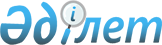 Қазақстан Республикасы Үкiметiнiң кейбiр шешiмдерiне өзгерiстер мен толықтырулар енгiзу туралыҚазақстан Республикасы Үкіметінің 2021 жылғы 15 сәуірдегі № 245 қаулысы.
      Қазақстан Республикасының Үкіметі ҚАУЛЫ ЕТЕДІ:
      1. Қоса беріліп отырған Қазақстан Республикасы Үкіметінің кейбір шешімдеріне енгізілетін өзгерістер мен толықтырулар бекітілсін.
      2. Осы қаулы қол қойылған күнінен бастап қолданысқа енгізіледі. Қазақстан Республикасы Үкіметінің кейбір шешімдеріне енгізілетін өзгерістер мен толықтырулар
      1. "Қазақстан Республикасы Энергетика министрлігінің мәселелері" туралы Қазақстан Республикасы Үкіметінің 2014 жылғы 19 қыркүйектегі № 994 қаулысында:
      көрсетілген қаулымен бекітілген Қазақстан Республикасы Энергетика министрлігі туралы ережеде:
      16-тармақтың 10) тармақшасы мынадай редакцияда жазылсын:
      "10) қоғамдық кеңестің құрамын бекітеді;".
      2. "Қазақстан Республикасы Ұлттық экономика министрлігінің мәселелері туралы" Қазақстан Республикасы Үкіметінің 2014 жылғы 24 қыркүйектегі № 1011 қаулысында:
      көрсетілген қаулымен бекітілген Қазақстан Республикасының Ұлттық экономика министрлігі туралы ережеде:
      16-тармақта:
      200) тармақша мынадай редакцияда жазылсын:
      "200) қоғамдық кеңесті қалыптастыру жөніндегі жұмыс тобының құрамындағы өкілдіктің дербес құрамын айқындау;";
      203) тармақша алып тасталсын.
      3. Күші жойылды - ҚР Үкіметінің 17.08.2023 № 705 (алғашқы ресми жарияланған күнінен кейін күнтізбелік он күн өткен соң қолданысқа енгізіледі) қаулысымен.

      4. Күші жойылды - ҚР Үкіметінің 28.07.2023 № 620 (алғашқы ресми жарияланған күнінен кейін күнтізбелік он күн өткен соң қолданысқа енгізіледі) қаулысымен.

      5. Ескерту. Күші жойылды - ҚР Үкіметінің 04.10.2023 № 862 қаулысымен.

      6. Күші жойылды - ҚР Үкіметінің 04.10.2023 № 866 қаулысымен.


      Ескерту. Күші жойылды - ҚР Үкіметінің 17.08.2023 № 705 (алғашқы ресми жарияланған күнінен кейін күнтізбелік он күн өткен соң қолданысқа енгізіледі) қаулысымен.
					© 2012. Қазақстан Республикасы Әділет министрлігінің «Қазақстан Республикасының Заңнама және құқықтық ақпарат институты» ШЖҚ РМК
				
      Қазақстан РеспубликасыныңПремьер-Министрі 

А. Мамин
Қазақстан Республикасы
Үкіметінің2021 жылғы 15 сәуірдегі
№ 245 қаулысымен
бекітілгенҚазақстан Республикасы
Үкіметінің кейбір шешімдеріне
енгізілетін өзгерістер мен
толықтыруларға қосымша